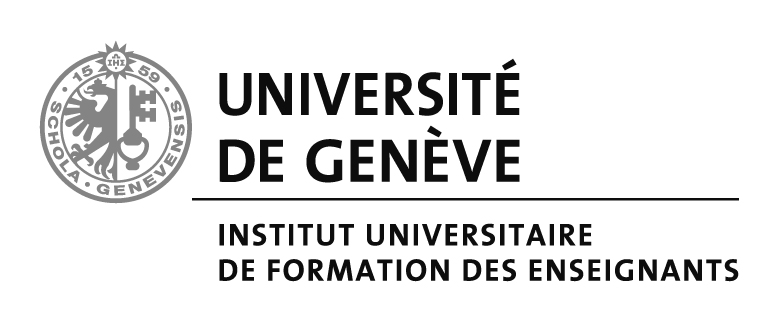 Boulevard du Pont d’Arve 40  |  CH-1205 GENEVEFax : 022.379.91.39Courriel : Catherine.Lenoir@unige.chGenève, le 17 avril 2013Aux formateurs et formatrices de terrain et universitaires engagés dans le stage en responsabilité de 4 semaines
 Chère collègue, Cher collègue,Comme annoncé dans la brochure orange et lors de notre rencontre du mercredi 11 avril, nous vous invitons à une journée de coformation qui aura lieu le vendredi 26 avril à Uni Mail. Nous vous donnons rendez-vous à 8h30 pour le lancement de cette journée dans la salle MS150 (au sous-sol). Pour l’organisation de cette journée, nous sommes partis du constat que, dans certains cas, les formatrices et formateurs (de terrain et universitaires) se retrouvent aux prises avec des situations « critiques » qui les placent face à des dilemmes complexes, nécessitant des compétences spécifiques d’accompagnement et de suivi des stagiaires. Pour cette raison, nous avons choisi comme thème pour cette journée la question de ces « compétences spécifiques ».  Pour nous introduire dans cette réflexion, nous profiterons de la venue à Genève du professeur Marc Boutet, professeur responsable des stages à l’université de Sherbrooke (Québec). Au travers de sa conférence du matin et de son intervention comme témoin de nos travaux en ateliers, nous l’inviterons à partager avec nous son expérience autour des stages organisés dans son université. Cette contribution apportera sans doute un éclairage bienvenu sur certaines problématiques que nous rencontrons régulièrement. Précisions que Marc Boutet est aussi responsable d’un programme de « formation des formateurs » pour son université et qu’à ce titre, il donnera une conférence le mercredi 24 au soir, dans le cadre des travaux du groupe CAS (Certificate of Advanced studies) chargé d’élaborer un programme intitulé : « Observation, analyse et accompagnement des pratiques des enseignants en formation », destiné aux formateurs de terrain du primaire, du spécialisé et du secondaire. Vous trouverez  l’invitation à cette conférence (déjà largement diffusée par d’autres canaux) en pièce jointe. Journée de coformation du stage de 4 semaines - UniMail, Vendredi 26 avril de 8h30 à 16h - salle MS1508h30-9h30 : 	Introduction à la journée	Conférence de Marc BoutetTitre de la conférence : Savoir accompagner : une question de compétences et/ou d’expérience?9h30-10h : 	Pause10h-11h30 : 	Ateliers : Analyse de situations problématiques sur le base de trois études de casPause de midi13h30-14h15 : Suite du travail en ateliers et/ou questions/discussion autour du stage en cours14h15-16h : 	Travail en plénière à partir de l’analyse des études de cas et synthèse des travaux de la journée (salle M1160)En nous réjouissant de vous retrouver à l’occasion de cette journée, nous vous adressons nos meilleures salutations. Pour l’équipe "coformation"Anne Perréard Vité, Sabine Vanhulle et Carole Veuthey__________________________________________________________________________________________________INSCRIPTION Nous vous prions de confirmer votre participation à cette journée de coformation en répondant à ce courriel à l’adresse suivante : catherine.lenoir@unige.ch. Pour faciliter notre organisation, MERCI, le cas échéant, de signaler également votre absence ce jour-là. 